СОВЕТ ДЕПУТАТОВ МУНИЦИПАЛЬНОГО ОБРАЗОВАНИЯ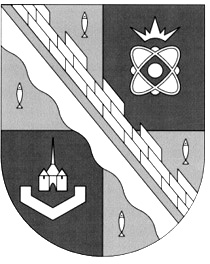 СОСНОВОБОРСКИЙ ГОРОДСКОЙ ОКРУГ ЛЕНИНГРАДСКОЙ ОБЛАСТИ(ЧЕТВЕРТЫЙ СОЗЫВ)Р Е Ш Е Н И ЕРассмотрев предложения депутатов совета депутатов и руководствуясь пунктом 4 статьи 37 Устава Сосновоборского городского округа и статьей 18 Регламента совета депутатов, совет депутатов Сосновоборского городского округаР Е Ш И Л:1. Утвердить состав постоянной комиссии совета депутатов Сосновоборского городского округа четвертого созыва по социальным вопросам:Воскресенская Н.В.;Гредасов П.О.2. Настоящее решение вступает в силу с момента принятия.Председатель совета депутатов                                                           В.Б. Садовский         от 07.10.2019 года  № 9 «Об утверждении состава постоянной комиссии совета депутатов Сосновоборского городского округа четвертого созыва по социальным вопросам»